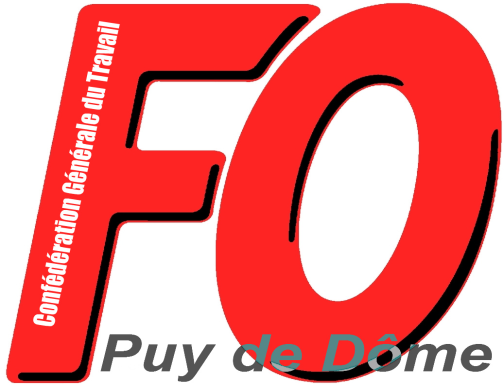 Clermont-Ferrand, le 25 novembre 2019Frédéric BOCHARDSecrétaire Général UD FO du Puy de DômeAux Membres de la Commission ExécutiveAux Secrétaires des Unions Locales FO Aux Membres de la Commission de ContrôleAux Membres de la Commission des ConflitsAux Secrétaires des Syndicats et Sections syndicales FOAux Représentants FO mandatésConvocationCher(e) Camarade,Tu es convoqué(e) pour participer aux travaux de l’ Assemblée Générale des Syndicats FO   qui se déroulera : Mercredi 4 décembre 2019 à partir de 17h30 Au siège de l'UD FO 6338, rue Raynaud -  63000 Clermont-FerrandL’ordre du jour portera sur l’organisation de la grève interprofessionnelle pour le retrait du projet MACRON-DELEVOYE à partir du 5 décembre.La présence de chacun est donc indispensable.Dans l’attente de te voir, reçois, Cher(e) Camarade, mes amitiés syndicalistes fraternelles.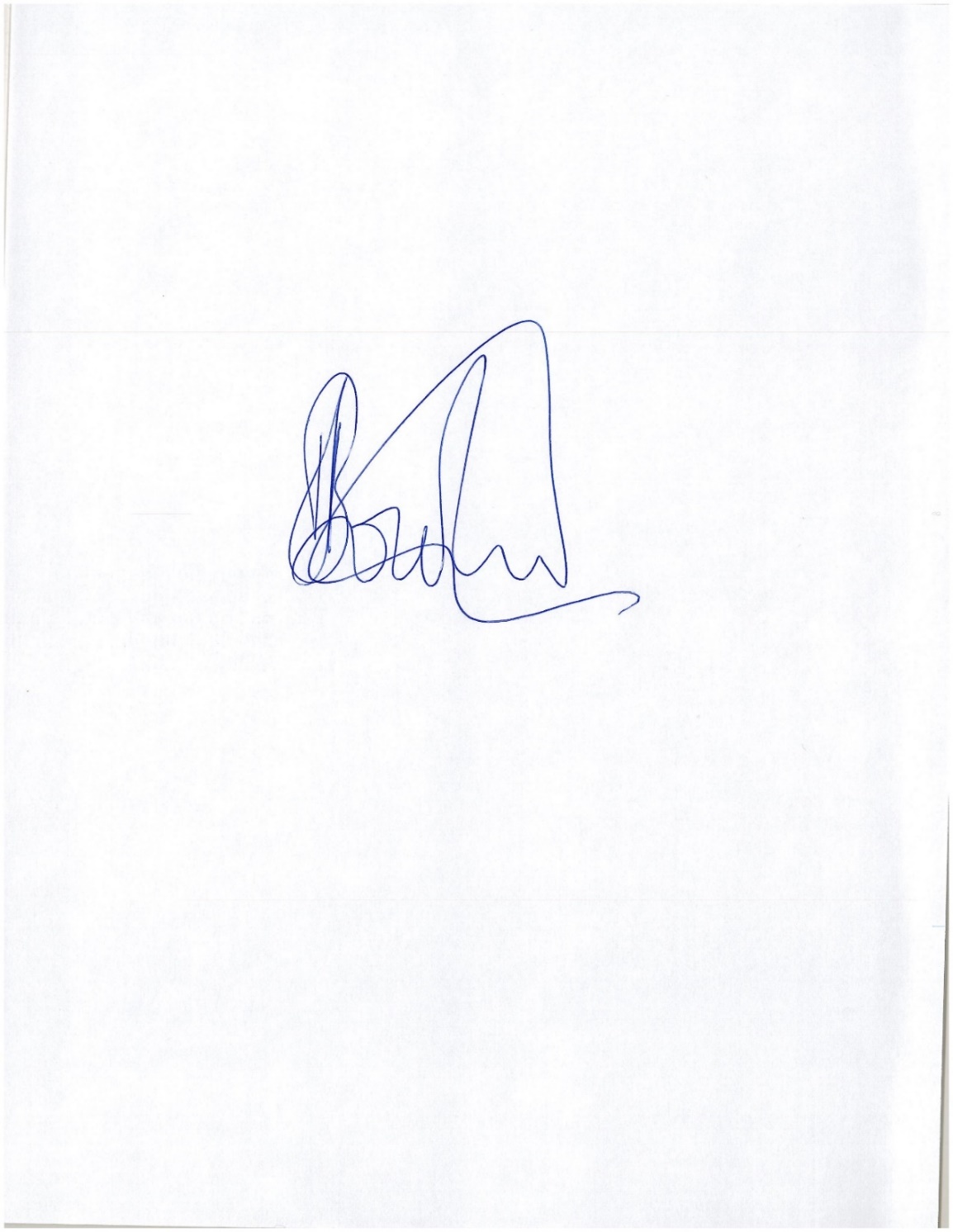 Frédéric BOCHARDSecrétaire Général UD FO Puy de Dôme